Fractions of a flagFind the fractions of various colours within each of these flags. Simplify fractions where possible.*Note 1: All country flags are civil flags where relevant, and are current as at 22nd October 2023**Note 2: For ease of discussion/use, you may wish to concentrate on the primary elements of each flag*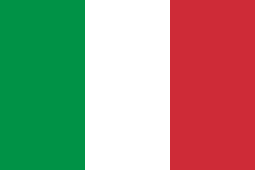 National flag of Italy________________________________________________________________________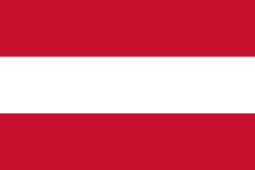 National flag of Austria________________________________________________________________________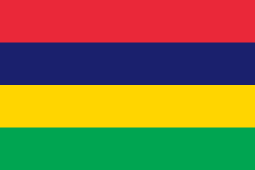 National flag of Mauritius________________________________________________________________________________________________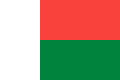 National flag of Madagascar________________________________________________________________________________________________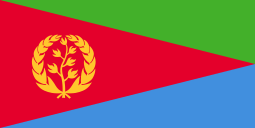 National flag of Eritrea________________________________________________________________________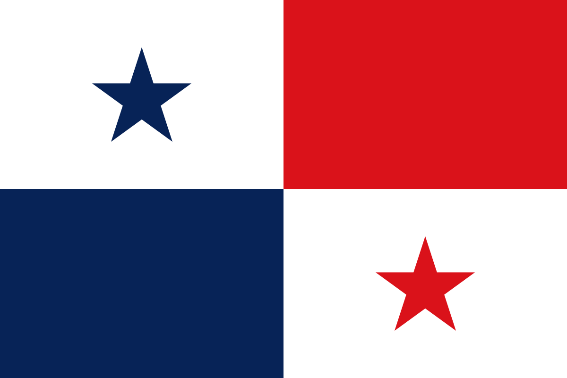 National flag of Panama________________________________________________________________________________________________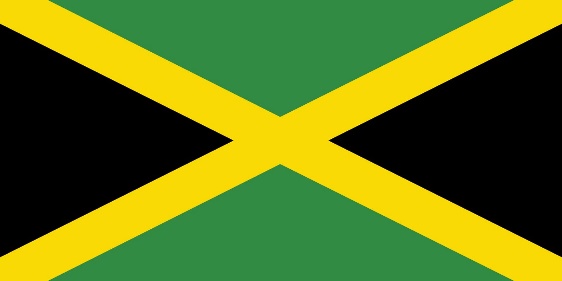 National flag of Jamaica________________________________________________________________________________________________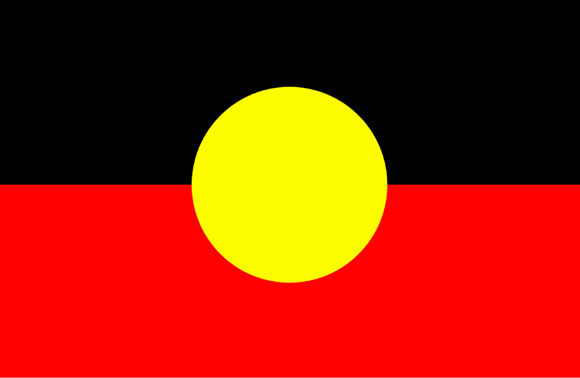 Australian Aboriginal flag ________________________________________________________________________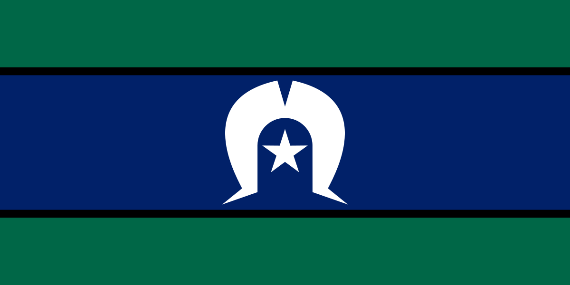 Torres Strait Islander flag________________________________________________________________________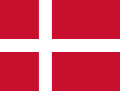 National flag of Denmark________________________________________________________________________________________________